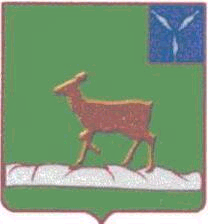 АДМИНИСТРАЦИЯИВАНТЕЕВСКОГО МУНИЦИПАЛЬНОГО  РАЙОНАСАРАТОВСКОЙ ОБЛАСТИПО С Т А Н О В Л Е Н И Е От 08.12.2017 г.  № 688                                                                        с. Ивантеевка«Об утверждении положения содержанияулично-дорожной сети в сельских поселенияхИвантеевского муниципального района».   В соответствии с Федеральным законом от 06.10.2003 г. № 131-ФЗ «Об общих принципах организации местного самоуправления в Российской Федерации», Приказом Министерства транспорта Российской Федерации от 16.11.2012 № 402 «Об утверждении классификации работ по капитальному ремонту ,ремонту и содержанию автомобильных дорог», руководствуясь Уставом Ивантеевского муниципального района Саратовской области, администрация Ивантеевского муниципального района, ПОСТАНОВЛЯЕТ:          1. Утвердить Положение содержания объектов улично-дорожной сети сельских поселений Ивантеевского муниципального района в зимний период в соответствии с приложением 1 к настоящему Постановлению.          2.Утвердить Положение содержания объектов улично-дорожной сети сельских поселений Ивантеевского муниципального района в летний период в соответствии с приложением 2 к настоящему Постановлению.          3.Настоящее постановление необходимо разместить на официальном сайте администрации Ивантеевского муниципального района Саратовской области.          4.Контроль за исполнением настоящего постановления возложить на заместителя главы администрации Ивантеевского муниципального района  Ю.Н. Савенкова.Глава  Ивантеевскогомуниципального района                                                   В.В. БасовПриложение к постановлениюадминистрации Ивантеевского муниципального района Саратовской областиот 08.12.2017 г.№ 688ПОЛОЖЕНИЕ 
СОДЕЖРАНИЯ ОБЪЕКТОВ УЛИЧНО-ДОРОЖНОЙ СЕТИ СЕЛЬСКИХ ПОСЕЛЕНИЙ ИВАНТЕЕВСКОГО
МУНИЦИПАЛЬНОГО РАЙОНА САРАТОВСКОЙ ОБЛАСТИ В ЗИМНИЙ ПЕРИОДОбщие положения          1.1. Положение содержания объектов улично-дорожной сети (далее - УДС) сельских поселений Ивантеевского муниципального района в зимний период утверждается Постановлением администрации Ивантеевского муниципального района.
          1.2. Настоящее Положение разработано в соответствии с ГОСТом Р 50597-93 «Автомобильные дороги и улицы. Требования к эксплуатационному состоянию, допустимому по условиям обеспечения безопасности дорожного движения», Постановлением Государственного Комитета СССР по труду и социальным вопросам от 11 октября 1986 года № 400/23-34 «Об утверждении типовых норм времени на работы по механизированной уборке и санитарному содержанию населенных мест», Инструкцией по организации и технологии механизированной уборки населенных мест, утвержденной Министерством жилищно-коммунального хозяйства РСФСР 12 июля 1978 года, Приказом Министерства транспорта Российской Федерации от 16.11.2012 № 402 «Об утверждении классификации работ по капитальному ремонту, ремонту и содержанию автомобильных дорог».          1.3. Настоящее Положение является нормативным документом, определяющим перечень технологических операций и порядок организации работ по содержанию объектов УДС в сельских поселениях Ивантеевского муниципального района в зимний период.          1.4. Настоящее Положение является обязательным для исполнения документом для всех организаций любой формы собственности, осуществляющих уборку объектов УДС на территории сельских поселений Ивантеевского муниципального района (далее по тексту - Организация).          1.5. По согласованию с заказчиком допускается частичное изменение регламентируемых работ.Уборка объектов улично-дорожной сети в зимний период          2.1. Основной задачей уборки УДС в зимний период является обеспечение беспрепятственного передвижения транспортных средств и пешеходов по дорогам.          2.2. Важнейшим условием качественного выполнения работ является их своевременность.          2.3. Период зимней уборки устанавливается с 01 ноября по 15 апреля. В случае резкого изменения погодных условий (снег, мороз) сроки начала и окончания зимней уборки корректируются распоряжением Администрации Ивантеевского муниципального района Саратовской области.          2.4. Мероприятия по подготовке уборочной техники к работе в зимний период проводятся организацией в срок до 1 октября текущего года.          Организация в срок до 1 октября должна обеспечить подготовку места для складирования необходимого количества противогололёдных материалов (далее - ПГМ) с учётом требований по их хранению.          2.5. Технология уборки улично-дорожной сети в зимний период.Проезжая часть.          К первоочередным операциям зимней уборки относятся:           - обработка проезжей части дороги ПГМ;           - сгребание и подметание снега;           - выполнение разрывов в валах снега на перекрёстках, у остановок общественного транспорта, подъездов к административным и общественным зданиям, выездов из дворов и т.п.Технология уборки улично-дорожной сети в зимний период.          3.1. В сельских поселениях Ивантеевского муниципального района имеются дороги с твердым покрытием 3 категории автомобильных дорог и грунтовые, а также со щебенчатым покрытием, относящихся к 5 категории автомобильных дорог. Интенсивность движения в зимний период менее 1000 автомобилей в сутки. Соответственно, содержание автомобильных дорог допускается с уплотнением снежного покрова.          3.2. Уплотненный снежный покров (УСП) – специальный слой, устраиваемый на дорожном покрытии из снега и способный обеспечивать непрерывное и безопасное дорожное движение автомобильного транспорта с установленными скоростями в зимний период.          3.3. Наиболее важным технологическим процессом при устройстве УСП является процесс регулярного и равномерного уплотнения снега по всей ширине полосы движения, начиная с первого снегопада при установившейся отрицательной температуре.          3.4. Уплотнение с первых снегопадов дает гарантию устойчивости всего слоя снега, так как при этом создаются необходимые физико-механические свойства УСП и ровности покрытия.          3.5. Обязательным условием начала формирования уплотненного снежного слоя на автомобильных дорогах является выпадение продолжительных и/или интенсивных осадков в виде снега в количестве, необходимом для достижения допустимого уплотненного снежного слоя. Наращивание этого слоя производится при последующих снегопадах. Вторым условием для формирования уплотненного снежного слоя является относительная влажность воздуха от 65 до 85%. При устройстве УСП очень важным моментом является наличие отрицательных температур воздуха как в период формирования, так и в последующие периоды. Низкие температуры воздуха повышают физико-механические свойства УСП и продолжительное время сохраняют допустимые транспортно-эксплуатационные показатели дорожных покрытий.          3.6. Формирование УСП может происходить путем:          - естественного формирования под действием колес проходящего транспорта с последующим профилированием автогрейдером (через 1 - 2 суток в зависимости от интенсивности движения и погодно-климатических условий).          Периодичность профилирования - после каждого продолжительного и интенсивного снегопада для предупреждения образования колей и неровностей.          3.7. Формирование при снегоочистке с одновременным профилированием уплотненного снежного покрова КДМ для недопущения образования колейности и неровностей.          В процессе эксплуатации автомобильных дорог с УСП наиболее распространенными деформациями являются: колейность, волна (гребенка), отдельные просадки или выбоины и повышенная скользкость дорожного покрытия, вызываемая временным потеплением, выпадением осадков в виде мокрого снега и под действием колес автотранспорта.          3.8. Для обеспечения ровности дорожного покрытия после каждого снегопада проводят патрульное профилирование автогрейдером или КДМ независимо от наличия колейности или других деформаций.          В условиях зимней эксплуатации дорог с УСП наиболее опасным явлением для движения транспорта является зимняя скользкость.          Для обеспечения безопасности дорожного движения и нормативного скоростного режима на покрытии с УСП поддерживают шероховатость поверхности. 
          Основными методами повышения шероховатости уплотненного снежного покрова являются:          - нарезка продольных бороздок грейдерными ножами с зубчатой или гребенчатой режущей кромкой;          - создание рифленой поверхности на УСП с помощью специальных навесных катков или фрез;          - распределение различных фрикционных противогололедных материалов - природные пески, щебень мелких фракций, щебеночный отсев или высевки, шлаки или твердые отходы промышленности, удовлетворяющие действующим требованиям. 
          Наиболее ответственным и трудоемким процессом зимнего содержания автомобильных дорог с уплотненным снежным покровом является весенний период.          3.9. Ускорение ликвидации снежно-ледяных отложений (СЛО) в весенний период осуществляется механическим способом.          Очистку дорог, тротуаров от снега при снегопадах и метелях следует начинать при интенсивности снегопада (метели) с 1 см/час через 1,5 – 2 часа, при 1 – 3 см/час через 1 час, при 3 – 5 см/час через 0,5 часа, при более 5 см/час с момента начала снегопада. Очистка дорог после прекращения метели, снегопада должна быть завершена в течении 2 часов.          При опасных погодных условиях снегоочистку следует проводить совместно с мероприятиями по снижению зимней скользкости, особенно, если понижена температура воздуха от положительных значений до отрицательных.          3.10. В период с 01 ноября по 15 апреля:          3.10.1. Производится уборка территории, расчистка снега и льда в утренние часы до начала движения общественного транспорта и по мере необходимости в течении дня;            3.10.2. Уборка снега начинается юридическими и физическими лицами на закрепленных территориях незамедлительно с началом снегопада;          3.10.3. Запрещается загромождение территорий автобусных остановок, проездов, проходов, укладка снега и льда на газоны;          3.10.4. Систематически силами и средствами юридических и физических лиц – владельцев зданий должна производиться очистка крыш от снега и наледей на карнизах, водосточных трубах. При этом участки улиц, тротуаров и пешеходных дорожек, примыкающих к данным зданиям должны огораживаться, а также, во избежание несчастных случаев, приниматься другие меры безопасности.          3.10.5. В период гололеда посыпка или обработка противогололедными материалами тротуаров, проезжей части улиц, площадей и т.д. производится юридическими и физическими лицами (домовладельцами) на прилегающей закрепленной территории, в целях обеспечения содержания их в безопасном для движения состоянии.           3.11. Формирование снежных валов не допускается:          - на пересечениях всех дорог, улиц и проездов в одном уровне, вблизи железнодорожных переездов;          - ближе 5 метров от пешеходного перехода;          - ближе 20 метров от остановочного пункта общественного пассажирского транспорта.          3.12.1 Разгребание валов снега на перекрёстках, въездах во дворы, остановках общественного пассажирского транспорта производится при помощи тракторов.          Скалывание снежно-ледяного наката и льда. Снежно-ледяной накат или лёд образуется на проезжей части городских дорог в результате низкого качества снегоочистки и невыполнения работ по скалыванию уплотнённого снега в кратчайшие сроки после его образования.          Запрещается сбрасывание снега с тротуаров на проезжую часть.          3.12.2. Содержание тротуаров.          Основной задачей зимней уборки тротуаров является обеспечение нормального передвижения пешеходов независимо от погодных условий.          Зимняя уборка тротуаров осуществляется ручным способом. Тротуары должны очищаться до дорожного покрытия.          В период снегопадов и гололёда тротуары и другие пешеходные зоны должны обрабатываться ПГМ. Время на обработку тротуаров, закреплённую за предприятием, выполняющим работы, не должно превышать 2-х часов с начала снегопада.          Подметание и ручная зачистка на тротуарах, лестничных сходах, пешеходных дорожках и посадочных площадках начинается сразу по окончании снегопада. При интенсивных длительных снегопадах циклы снегоочистки и обработки ПГМ должны повторяться после каждых 5 см выпавшего снега.          Ручная уборка необходима для очистки многочисленных зон площади тротуаров, недоступных для машин и механизмов. Снег при ручной уборке тротуаров должен убираться полностью.          3.12.3. Очистка урн от мусора производится до 8 часов утра и в дневное время по мере необходимости.          3.12.4. Содержание газонов.          Очистка газонов от случайного мусора производится в течение рабочего дня по мере накопления. Вывоз бытового мусора с погрузкой вручную производится в течение рабочего дня.          3.12.5. Содержание остановок общественного транспорта.          Сбор случайного мусора производится в течение рабочего дня.          Очистка остановок общественного транспорта от уплотнённого снега, сдвигание снега в валы и кучи, отбрасывание снега на расстояние до 3-х метров, вывоз бытового мусора с погрузкой вручную, посыпка остановочных площадок производится в течение рабочего дня.Верно:Управляющая  делами администрацииИвантеевского муниципального района                              А.М. ГрачеваПриложение к постановлениюадминистрации Ивантеевского муниципального района Саратовской областиот  08.12.2017 г.№ 688ПОЛОЖЕНИЕ 
СОДЕЖРАНИЯ ОБЪЕКТОВ УЛИЧНО-ДОРОЖНОЙ СЕТИ СЕЛЬСКИХ ПОСЕЛЕНИЙ ИВАНТЕЕВСКОГО
МУНИЦИПАЛЬНОГО РАЙОНА 
САРАТОВСКОЙ ОБЛАСТИ В ЛЕТНИЙ ПЕРИОДОбщие положения          1.1. Временное Положение летнего содержания объектов улично-дорожной сети (далее - УДС) сельских поселений Ивантеевского муниципального района Саратовской области утверждается Постановлением Администрации Ивантеевского муниципального района Саратовской области.           1.2. Настоящее Положение разработано в соответствии с ГОСТом Р 50597-93 «Автомобильные дороги и улицы. Требования к эксплуатационному состоянию, допустимому по условиям обеспечения безопасности дорожного движения», Постановлением Государственного Комитета СССР по труду и социальным вопросам от 11 октября 1986 года № 400/23-34 «Об утверждении типовых норм времени на работы по механизированной уборке и санитарному содержанию населённых мест»; Инструкцией по организации и технологии механизированной уборки населённых мест, утверждённой Министерством жилищно-коммунального хозяйства РСФСР 12 июля 1978 года; Приказом Министерства транспорта Российской Федерации от 16 ноября 2012 года № 402 «Об утверждении классификации работ по капитальному ремонту, ремонту и содержанию автомобильных дорог »;          1.3. Настоящее Положение является нормативным документом, определяющим перечень технологических операций и порядок организации работ по содержанию объектов УДС на территории сельских поселений Ивантеевского муниципального района в летний период.          Настоящее Положение является обязательным для исполнения документом для всех, организаций любой формы собственности, осуществляющих уборку объектов УДС на территории сельских поселений Ивантеевского муниципального района, по согласованию с заказчиком, допускается частичное изменение регламентируемых работ.Уборка объектов улично-дорожной сети в летний период          Основная задача летней уборки улиц заключается в удалении загрязнений, накапливающихся на дорогах, улицах, тротуарах. Эти загрязнения ухудшают эстетический вид улиц, являются источниками повышенной запылённости воздуха, а при неблагоприятных погодно-климатических условиях (дождь, туманы) отрицательно сказывается на безопасности движения.          Важнейшим условием качественного выполнения работ является их своевременность.          Основными операциями летней уборки являются: уборка тротуаров, газонов, остановок общественного транспорта, урн, ремонт дорог, тротуаров, бордюров и ограждений.          Период летней уборки устанавливается с 16 апреля по 31 октября. В случае резкого изменения погодных условий сроки начала и окончания летней уборки корректируются распоряжением главы Ивантеевского муниципального района.Технология уборки объектов улично-дорожной сети в летний период          Проезжая часть.          Проезжая часть дороги должна быть полностью очищена от всякого вида загрязнений и мусора. Обочины дорог должны быть очищены от случайного мусора.           Грунтовые дороги выравниваются путем грейдеровки по мере необходимости.          Содержание тротуаров          - уборка тротуаров вручную;          - вывоз загрязнений и случайного мусора с механизированной и ручной погрузкой.          Содержание остановок общественного транспорта          Посадочные площадки остановок пассажирского транспорта должны быть полностью очищены от различного мусора. Уборка остановок производится вручную.          Вывоз грязи и случайного мусора - с применением механизированной и ручной погрузки.          Содержание газонов          Работы по уходу за газонами производятся в течение рабочего дня, работы по сбору случайного мусора - в утреннее время до 8 часов утра. Кошение газонов должно обеспечивать высоту травостоя не выше 10 см.          Вывоз случайного мусора и опавшей листвы с газонов осуществляется в течение дня после сбора.          В период листопада организации, ответственные за уборку закреплённых и прилегающих территорий, производят сгребание и вывоз опавшей листвы.          Основные технологические операции по содержанию газонов:          - очистка газонов от случайного мусора;          - очистка газонов при средней и сильной засорённости;          - выкашивание газонов газонокосилкой и вручную;          - выкашивание газонов механизировано;          - сбор веток по улицам посёлка;          - вывоз бытового и растительного мусора с механизированной и ручной погрузкой;          - вывоз зелёной массы с погрузкой вручную;          - вывоз упавших веток, сучьев.          Содержание урн.          Очистка урн от мусора производится в дневное время - по мере необходимости. Мелкий ремонт урн производится в течение 3 суток с момента обнаружения дефекта или получения предписания.          Ремонт дорог и тротуаров          К ремонту дорог и тротуаров относится ремонт дорог, тротуаров, бордюров и элементов обустройства дорог.          При ремонте проводятся следующие работы:          - устранение деформаций и повреждений (заделка выбоин, просадок, шелушения, выкрашивания и др. дефектов) покрытий, исправление кромок покрытий, устранение повреждений бордюров, заливка трещин на асфальтобетонных и цементобетонных покрытиях, восстановление и заполнение деформационных швов;          - ликвидация колей глубиной до 30 мм; фрезерование или срезка гребней выпора и неровностей по колеям (полосам наката) с заполнением колей черным щебнем или асфальтобетоном и устройством защитного слоя на всю ширину покрытия;          - устройство изолирующего слоя из мелкозернистой поверхностной обработки локальными картами для приостановки и предупреждения развития отдельных трещин на участках длиной до 50 м;          - восстановление изношенных верхних слоёв асфальтобетонных покрытий на отдельных участках длиной до 50 м;          - восстановление поперечного профиля и ровности проезжей части автомобильных дорог с щебёночным, гравийным и грунтовым покрытием без добавления новых материалов; профилировка грунтовых дорог; восстановление поперечного профиля и ровности проезжей части гравийных и щебёночных покрытий с добавлением щебня, гравия или других материалов с расходом до 100 куб. м на километр;          - восстановление дорожной одежды на участках с пучинистыми и слабыми грунтами на площади до 50 куб. м;          - устранение повреждений покрытия тротуаров.          Работы по техническому содержанию асфальтобетонных покрытий проезжей части, включая аварийно-восстановительный ремонт бортового камня, в летний период осуществляются с применением горячих и холодных асфальтобетонных смесей.          Ремонт дорожных покрытий производится с наступлением тёплого периода и до наступления постоянных отрицательных температур воздуха.При производстве работ летней уборки запрещается:          - сбрасывать смет, мусор, траву, листья, порубочные остатки, иные отходы на озеленение территории, в смотровые колодцы, колодцы дождевой канализации, реки и водоёмы; на проезжую часть и тротуары при покосе и уборке газонов;          - вывоз смета и отходов в несанкционированные места;          - сжигание мусора, листвы, иных отходов на территории сельского поселения.          - во время листопада на территориях парков, скверов и газонов, прилегающих к улицам и площадям, ежедневная уборка листьев обязательна.Верно:Управляющая  делами администрацииИвантеевского муниципального района                              А.М. Грачева